The Whippet Club Racing Association (WCRA) 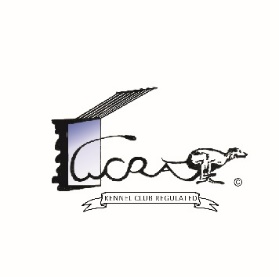 Date and formats for 2023We are pleased to announce that the Heart of England PWRC are able to host our Championships this year and we truly appreciate their support.First WCRA Championships  150 yds straight plus Veteran Crowns 145 yds straightOn 7th May 2023 – entry deadline 16th April 2023 (post mark)Second WCRA Championships 240 yds bend plus 140yds Superstars Veteran SprintOn 25th June 2023 – entry Deadline 4th June 2023 (post mark)Third WCRA Championships 150 yds straight plus Veteran Crowns 145 yds straightOn 6th August 2023 – entry Deadline 16th July 2023 (post mark)Fourth WCRA Championships 240 yds bend plus 140yds Superstars Veteran SprintOn 8th October 2023 – entry deadline 17th September 2023 (post mark)All counting for WCRA Superstars & Whippet News Top Ten points Weigh-in from 10.00AM to 11.00AMWeight groups strictly enforced. Overweight dogs WILL NOT RUN.Entry fees - first dog entry includes race programme Cheques payable to WCRAPlease use the current year entry form, available on-linewww.thewhippetclub.com/wcra-racing/wcra-forms-and-downloads/Whippet Club members 1st dog £8, each subsequent entry £6Non-members 1st dog £9.50, each subsequent entry £7.50Overnight Camping available. Apply directly to the HOE Club SecretaryEntries to: Mark Etheridge, Bramleys, Occupation Road, Wye, Ashford, Kent TN25 5EN.  Please enclose SAE for confirmation of entry.Tel: 01233 813119      e-mail mbnetheridge@btinternet.com